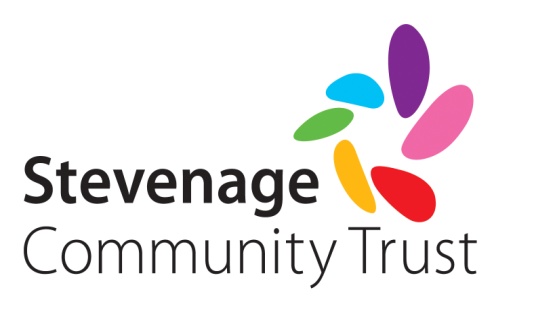 SPORTS GROUP GRANT APPLICATION FORMPlease complete this form clearly and answer all the questions as fully as possible.Name of Club:				Registered charity/CASC number or appropriate affiliation:Name of person applying:			Official position within the club:Contact address:Telephone no:						E-mail:Bank account name:					A/c no:				Sort Code:  or to whom a cheque should be made payable:Funding required: £	How will the grant be spent?  Please provide as much information as possible and include estimates/quotes where applicable.Has the club and its members undertaken any fundraising activities?How many people from Stevenage and the surrounding villages will benefit from the grant? How will you promote the funding from Stevenage Community Trust if your application is successful? If applying for funds for coaching courses, please provide the name of the course, location, date and cost per person. Will the club/individual contribute to the cost of the course?  		Yes/ No (if 'yes' by how much):Is the person undertaking the course a paid coach of the club?   	Yes/No    If awarded, will the grant help increase participation? 			Yes/No (if 'yes’ by how much?):Have you requested/received funding from any other organisation?   	Yes/No (if ‘yes’ provide details below) Please tick the boxes below to ensure your application is complete before submission.  I hereby certify that the information given is correct to the best of my knowledge.I have enclosed the latest annual accounts for my organisation.I attach proof of the organisations bank details* (if payment by bank transfer is required).For those working with children or young people, please confirm the organisation has a child protection policy 	I enclose quotes/estimates for equipment or services relating to the grant request.If successful, a representative will attend a grant presentation.Details/photos relating to presentation of a grant may be used for publicity purposes.*an original bank statement, voided cheque, voided paying in slip or original letter from bank confirming account details.Signature of Applicant:							Date: Please email your completed application and accompanying documents to grants@stevenagecommunitytrust.org or send to Stevenage Community Trust, Follett House, Primett Road, Stevenage, Herts SG1 3EEOrganisationDate of requestAwarded Yes/NoAmount awardedDate of awardIf request was refused please give reason if known